Συνάντηση του Δημάρχου Λαμιέων Νίκου Σταυρογιάννη με το Διοικητή του Γενικού Νοσοκομείου Λαμίας Παναγιώτη ΖυγούρηΣυνάντηση με το Διοικητή του Γενικού Νοσοκομείου Λαμίας, κ. Παναγιώτη Ζυγούρη είχε σήμερα στο γραφείο του ο Δήμαρχος Λαμιέων Νίκος Σταυρογιάννης.Στη συνάντηση έγινε διεξοδική συζήτηση για τα συσσωρευμένα χρόνια προβλήματα που αντιμετωπίζει το Γενικό Νοσοκομείο Λαμίας καθώς επίσης και η στενότερη συνεργασία μεταξύ του Δήμου και της Διοίκησης προκειμένου να δρομολογηθεί η άμεση επίλυση τους.Από το Γραφείο Τύπου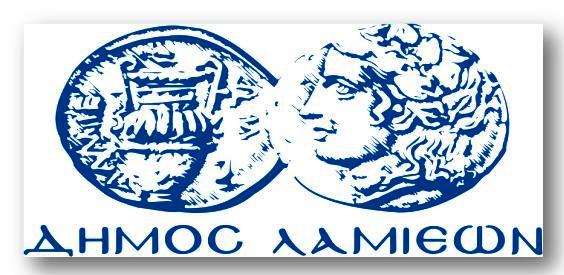 ΠΡΟΣ: ΜΜΕΔΗΜΟΣ ΛΑΜΙΕΩΝΓραφείου Τύπου& ΕπικοινωνίαςΛαμία, 18/8/2016